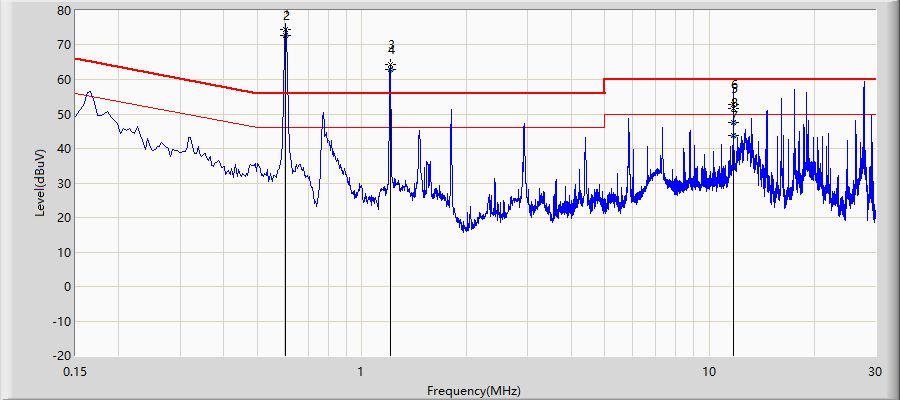 Note:1. All Readings below 1GHz are Quasi-Peak, above are performed with peak and/or average measurements as necessary.2. " * ", means this data is the worst emission level.3. Measurement Level = Reading Level + Factor(Probe+Cable-Amp).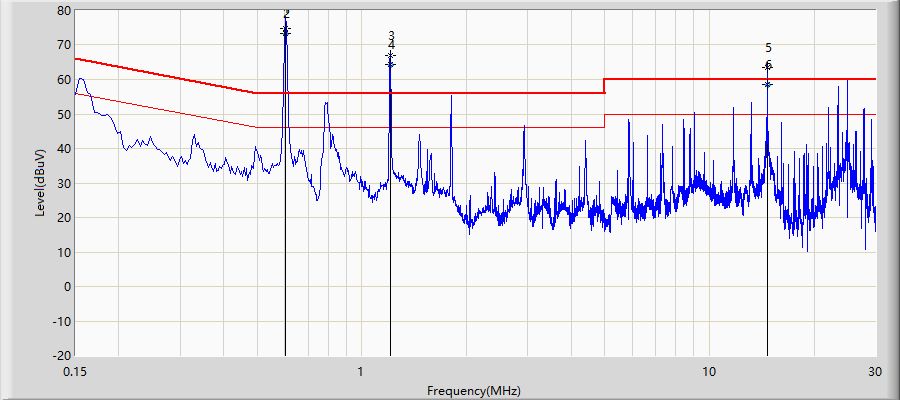 Note:1. All Readings below 1GHz are Quasi-Peak, above are performed with peak and/or average measurements as necessary.2. " * ", means this data is the worst emission level.3. Measurement Level = Reading Level + Factor(Probe+Cable-Amp).Profile: 20220818Page No.: 1Engineer: OLANEngineer: OLANSite: TR1Time: 2022/08/18 - 19:09Limit: EN55032_CE_Mains_ClassBMargin: 0Probe: NNLK 8129_(0.009-30MHz)Polarity: Line1EUT: SINFPower: DC 24VNote: add filter capacitor 47uFNote: add filter capacitor 47uFNoMarkFrequency
(MHz)Measure Level
(dBuV)Reading Level
(dBuV)Over Limit
(dB)Limit
(dBuV)Probe
(dB)Cable
(dB)Amp
(dB)Type10.60274.57873.78718.57856.0000.7420.0500.000QP2*0.60272.76771.97526.76746.0000.7420.0500.000AV31.20664.41263.8228.41256.0000.5260.0640.000QP41.20662.86862.27916.86846.0000.5260.0640.000AV511.71051.70950.966-8.29160.0000.5240.2180.000QP611.71052.88852.145-7.11260.0000.5240.2180.000QP711.71043.66642.924-6.33450.0000.5240.2180.000AV811.71047.58946.846-2.41150.0000.5240.2180.000AVProfile: 20220818Page No.: 2Engineer: OLANEngineer: OLANSite: TR1Time: 2022/08/18 - 19:20Limit: EN55032_CE_Mains_ClassBMargin: 0Probe: NNLK 8129_(0.009-30MHz)Polarity: Line1EUT: SINFPower: DC 24VNote: add filter capacitor 47uF-remove other unitsNote: add filter capacitor 47uF-remove other unitsNoMarkFrequency
(MHz)Measure Level
(dBuV)Reading Level
(dBuV)Over Limit
(dB)Limit
(dBuV)Probe
(dB)Cable
(dB)Amp
(dB)Type10.60274.75173.95918.75156.0000.7420.0500.000QP2*0.60273.29872.50627.29846.0000.7420.0500.000AV31.20666.92166.33210.92156.0000.5260.0640.000QP41.20664.45763.86818.45746.0000.5260.0640.000AV514.64663.38262.5523.38260.0000.5830.2470.000QP614.64658.44757.6188.44750.0000.5830.2470.000AV